Дымозащитный набор "Шанс"Вниманию гос. заказчиков!Убедительная просьба при подготовке документации для открытого аукциона, запроса котировок связывайтесь с нашими менеджерами, которые подробно ответят на любые вопросы и помогут при составлении технического задания.Предназначен для индивидуальной защиты органов дыхания и зрения в следующих случаях:- при сильном задымлении в условиях пожаров на открытой местности (лесных, торфяных, горение свалок и пр.);-при проведении работ в зонах пожаров после ликвидации очагов открытого пламени (разбор тлеющих завалов, проведение поисковых работ и т.д.);- в загазованных выхлопными газами или задымлённых объектах и помещениях (тоннелях на транспортных магистралях, боксах);- на объектах с технологическими или аварийными выбросами веществ, загрязняющих воздух (продукты горения, органические растворители, лаки, краски, пары ГСМ, кислоты, хлор,аммиак и пр.)Состав комплекта:Дымозащитный набор "Шанс" рекомендован ФГБУ ВНИИПО МЧС России для оснащения пожарных поездов, пожарных катеров, пожарных и лесопатрульных  автомобилей, а также для комплектования рабочих мест в пожароопасных помещениях.Гарантийный срок хранения - не менее 5 лет.Средства комплекта сертифицированы:- Сертификат соответствия № ССРП-RU.ПБ01.Н.00047-Сертификат соответствия № РОСС RU.AE44.B88557-Сертификат соответствия № РОСС RU.АГ17.В0502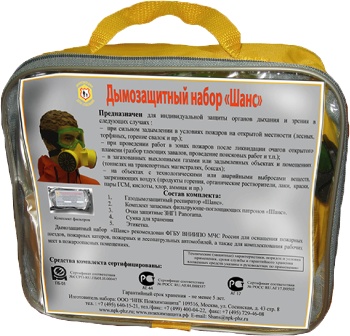 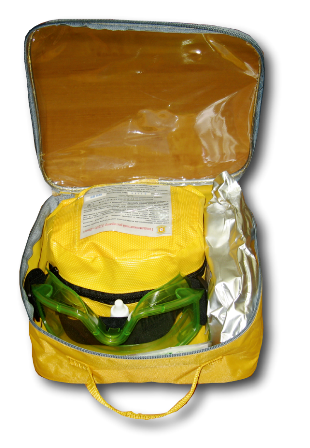 1.Газодымозащитный  респиратор                                        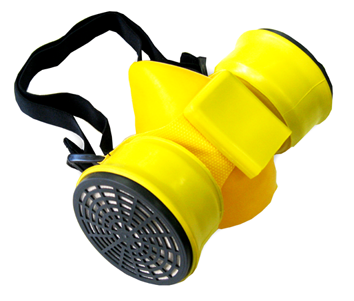  2. Комплект запасных фильтрующе-поглощающих патронов "Шанс"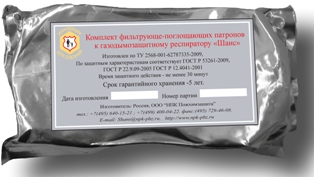  3. Очки защитные 3НГ1Panorama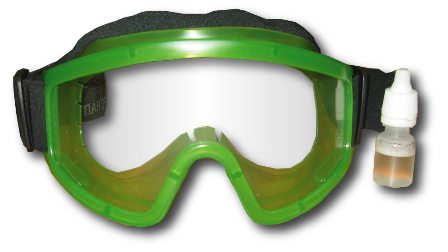  4. Сумка для хранения